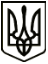 МЕНСЬКА МІСЬКА РАДАРОЗПОРЯДЖЕННЯ14 червня 2022 року	м. Мена	№ 185Про утворення ініціативної групи з підготовки установчих зборів для формування складу Молодіжної радиКеруючись статтею 32 Закону України «Про місцеве самоврядування в Україні», відповідно до постанови Кабінету Міністрів України від 18 грудня 2018 року № 1198 «Про затвердження типових положень про молодіжні консультативно-дорадчі органи» та з метою активізації участі молоді у соціальному, культурному та громадському житті Менської міської територіальної громади, формування її активної суспільно-відповідальної позиції, залучення молоді до вирішення проблем територіальної громади:Створити ініціативну групу з підготовки і проведення установчих зборів для формування складу Молодіжної ради, згідно додатку до даного розпорядження.Уповноважити створену ініціативну групу провести відкритий конкурс для формування складу Молодіжної ради відповідно до затвердженого Положення та на проведення Установчих зборів Молодіжної ради.Контроль за виконанням даного рішення покласти на заступника міського голови з питань діяльності виконавчих органів ради Прищепу В.В.Міський голова	Геннадій ПРИМАКОВДодаток до розпорядження міського голови 14 червня 2022 року № 185Склад ініціативної групи з пiдготовки та проведення установчих зборiв для формування складу Молодiжної радиБУЛКО Катерина Григорівнапровідний спеціаліст відділу соціального захисту населення, сімʼї, молоді та охорони здоровʼя Менської міської радиГАМЕНИЦЯ Анна Володимирівнапредставник Молодіжного клубу «Менська елітна молодь»ГОТЕНКО Марія Василівнадиректор Комунального закладу «Центр культури та дозвілля молоді» Менської міської радиКАРПЕНКО Олександр Петровичзавідувач сектору фізичної культури і спорту Менської міської радиМОСКАЛЬЧУК Марина Віталіївнаначальник відділу соціального захисту населення, сімʼї, молоді та охорони здоровʼя Менської міської радиПРИЩЕПА Вікторія Василівназаступник міського голови з питань діяльності виконавчих органів радиФЕДОРЧЕНКО Сніжана Володимирівнаголовний спеціаліст Відділу освіти Менської міської радиУТКІН Олександр Владиславовичпредставник Молодіжного клубу                                                                        «Менська елітна молодь»ХРОПАЧ Аліна Сергіївнапредставник Громадської організації «Добрі ініціативи Менщини» ЦАРЕНКО Вікторія Олегівнапредставник Громадської організації «Спілка жінок Менщини» 